Associazione Culturale “Daunia&Sannio”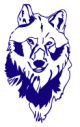 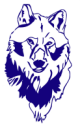 L’Associazione Culturale “Daunia&Sannio” - Aps, con il sostegno di Enti e Associazioni del territorio, bandisce il Premio Letterario "Daunia&Sannio" – IV Edizione 2023NARRATIVA & POESIAArt. 1 – Prescrizioni generali di partecipazionePossono partecipare scrittori di ogni nazionalità, con opere edite e inedite, nel rispetto della più ampia libertà di tema, metrica, stile e forma.Art. 2 – Bandi e sezioni di concorso, premi , tempi e modalità di partecipazioneI bandi concorsuali sono due: narrativa e poesia. Il concorso di poesia è suddiviso in due sezioni A) per i testi in lingua italiana – B) per i testi in lingua dialettale.Ogni concorrente può partecipare, contestualmente, sia alla narrativa e a entrambe le sezioni di poesia.Per ogni sezione può essere presentata una sola opera.Sia per la narrativa che per le sezioni poetiche (A e B):oltre ai primi tre classificati saranno segnalate ulteriori tre opere;ad ogni partecipante, su richiesta, sarà rilasciato l’attestato di partecipazione;il termine di scadenza per la presentazione delle opere è il 30 aprile 2023.Quote  di partecipazione per la narrativa e per le sezioni poetiche (A e B): - narrativa: 	euro 10,00 (dieci/00);- poesia:     	euro 10,00 (dieci/00) per una delle due sezioni poetiche (A o B);	 	euro 15,00 (quindici/00) in caso di partecipazione ad entrambe le sezioni poetiche (A e B);Il versamento va effettuato a: Associazione Culturale D&S IBAN: IT53B030 6909 6061 0000 0150 488Ove il candidato partecipi ad entrambe le sezioni (narrativa e poesia) il versamento può essere effettuato in unica soluzione.Art. 3 – Modalità di presentazione della domandaLa domanda, con il testo e ogni altro allegato, va inviata:- per la narrativa a: narrativa@dauniaesannio.it  - per la poesia a: poesia@dauniaesannio.it  In alternativa, la domanda e le opere, in formato cartaceo, possono essere inviate all’indirizzo: Premio Letterario “Daunia&Sannio” - Via G.B. D’Avanzo 65/A - 71039 Roseto V.re (FG)Per la regolarità di presentazione, alla scadenza del 30 aprile 2023, farà fede la data di spedizione.La domanda dovrà contenere:generalità dell'autore: nome e cognome, luogo e data di nascita, indirizzo, numero di telefono e recapito di posta elettronica (no pec);titolo dell’opera;dichiarazione che l’opera non ha ricevuto premi in denaro in altri concorsi;copia della ricevuta di versamento della quota di iscrizione.autorizzazione al trattamento dei dati personali (Reg. Generale Dati UE 2016/679);Le opere pervenute e/o trasmesse oltre la data di scadenza del 30 aprile 2023 non saranno ammesse.Le opere difformi alle prescrizioni degli artt. 1, 2 e 3, ove non sanabili, saranno escluse.Sono ammesse opere di persone non più in vita. In tal caso la data di decesso dell’autore non deve essere superiore ai due anni dalla data di scadenza del bando. La domanda può essere presentata da un parente di primo grado in linea retta o collaterale. Tale condizione va dichiarata nella domanda.Il bando e i moduli di partecipazione sono consultabili sul sito WWW.DAUNIAESANNIO.IT Art. 4 – Attribuzione dei premiI premi saranno attribuiti durante la cerimonia di premiazione che si terrà in Lucera (FG) in data 7 ottobre 2023, fatte salve le necessarie variazioni organizzative.I vincitori presenziano alla cerimonia di premiazione, in assenza il premio sarà corrisposto al 30%.Art. 5 – Segreteria Tecnica e Commissione ConcorsoSostiene il concorso, nella gestione amministrativa, la Segreteria Tecnica.Tutte le opere, rese anonime dalla Segreteria, saranno esaminate dalle rispettive Commissioni. Il giudizio e le decisioni di ciascuna Commissione sono insindacabili ed inappellabili.Per ogni sezione concorsuale, con l’avallo delle Commissioni di valutazione, saranno inserite nell’Antologia Letteraria della Edizione, per la narrativa max 40 dei racconti che hanno avuto accesso alla 3^ fase, per le due sezioni poetiche max 30 dei testi ammessi alla fase finale.Art. 6 – RegolamentoLe attività della Segreteria e delle Commissioni sono normate da appositi Regolamenti, approvati entro la data di scadenza di presentazione delle domande e pubblicati sul sito WWW.DAUNIAESANNIO.IT Art. 7 – Informazioni e comunicazioniPer informazioni e comunicazioni: info@dauniaesannio.it - in alternativa  al nr. 328 63 159 85.I verbali della Segreteria e della Commissione sono pubblicati sul sito WWW.DAUNIAESANNIO.IT Le comunicazioni sono inviate all'indirizzo di posta elettronica dichiarato dal candidato. Art. 8 – Altre indicazioniL’Associazione si riserva di riprodurre le opere, integralmente o in parte, sul proprio sito internet, in propri documenti o pubblicazioni, senza che ciò comporti alcun obbligo di preavviso o richiesta di preventiva autorizzazione né il riconoscimento di alcun diritto per gli autori, se non la loro citazione.L’Autore resta proprietario dell’opera.Art. 9 – Responsabilità e privacyI candidati accettano le disposizioni regolamentari del presente bando e garantiscono l'originalità dei racconti presentati, dichiarando di essere gli unici ed esclusivi autori delle rispettive opere ed esonerando l'Associazione da ogni responsabilità per eventuali ipotesi di plagio. Ai sensi del Regolamento Generale Dati UE 2016/679, l'Associazione dichiara che il trattamento dei dati è finalizzato alla gestione e diffusione del premio e delle attività sociali. Art. 10 – Disposizioni finaliL’Associazione si riserva il diritto di apportare al bando, in corso di validità, ogni utile e necessaria variazione; delle eventuali modifiche sarà data comunicazione sul sito WWW.DAUNIAESANNIO.IT 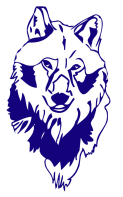 L’Associazione finanzia le proprie attività con donazioni liberali e la raccolta del 5xmilleLa Cultura e l’Arte meritano attenzione e rispetto:sono di sociale necessitàIBAN: IT53 B030 6909 6061 0000 0150 488 – Codice fiscale 910 230 10 712PREMI DELLA NARRATIVA                                                                 al 1° classificato    	euro 800,00                        PREMI                            al 2° classificato    	euro 350,00                                                                 al 3° classificato     	euro 250,00Il racconto, in lingua italiana, deve essere contenuto in 15.000 battute, escluso il titolo.PREMI DELLA POESIAPREMI DELLA POESIAA) sezione poesia testi in italiano:       - al 1° classificato:      euro 350,00      - al 2° classificato:      euro 250,00      - al 3° classificato:      euro 150,00B) sezione poesia testi in dialetto:      - al 1° classificato:     euro 350,00      - al 2° classificato:     euro 250,00      - al 3° classificato:     euro 150,00Il testo poetico, per entrambe le sezioni, non deve superare i quaranta versi, escluso il titolo.Il testo poetico, per entrambe le sezioni, non deve superare i quaranta versi, escluso il titolo.PRESCRIZIONI E INFORMAZIONI PER LA SEZIONE POETICA DIALETTALEPRESCRIZIONI E INFORMAZIONI PER LA SEZIONE POETICA DIALETTALEAl testo poetico dialettale va allegata la traduzione italiana. E’auspicabile allegare un file sonoro.Al testo poetico dialettale va allegata la traduzione italiana. E’auspicabile allegare un file sonoro.I testi poetici dialettali saranno premiati durante una delle serate del Festival della poesia dialettale e delle lingue minoritarie, organizzato dalle Associazioni Daunia&Sannio e Skander.I testi poetici dialettali saranno premiati durante una delle serate del Festival della poesia dialettale e delle lingue minoritarie, organizzato dalle Associazioni Daunia&Sannio e Skander.